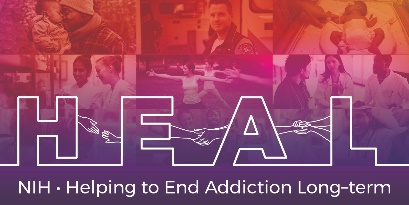 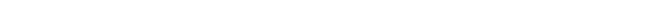 The Beck Depression Inventory – I (BDI-I) is Copyrighted.  To access this measure, please register with Pearson AssessmentWhen applying for access, please indicate that you are conducting research as part of the NIH HEAL Initiative: customer_service@harcourt.com“Our study is a NIH funded study.  We are part of the HEAL Initiative.”  Once you have license permission, please share your email confirmation with HEAL_CDE@hsc.utah.edu for access to the NIH HEAL Initiative’s CDE for this measure.  English CRF is available.